INDICAÇÃO Nº 2348/2018Sugere ao Poder Executivo Municipal que proceda a troca de 2 lâmpadas na Rua Mário Moro defronte o nº 151 no Jd. Hélico.  (A)Excelentíssimo Senhor Prefeito Municipal, Nos termos do Art. 108 do Regimento Interno desta Casa de Leis, dirijo-me a Vossa Excelência para sugerir ao setor competente que proceda a troca de 2 lâmpadas sequenciais na Rua Mário Moro defronte o nº 151 no Jd. Hélico.Justificativa:Fomos procurados por munícipes solicitando essa providencia, pois, da forma que se encontra o local está escuro, causando transtornos e insegurança.OBS: As referidas lâmpadas foram trocadas recentemente, porém já queimaram novamente.Plenário “Dr. Tancredo Neves”, em 13 de Março de 2018.José Luís Fornasari                                                  “Joi Fornasari”                                                    - Vereador -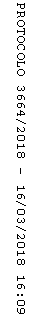 